Nous autorisons le comité de jumelages du Vésinet à transmettre ces données au comité de jumelages de la ville jumelle concernée et à la famille qui fera l’échange avec notre enfant.N. B. : Ne pas oublier d’obtenir l’ESTA avant l’entrée sur le territoire américain et d’être assuré pour la prise en charge des soins médicaux sur placeDate de candidature :        				Signature du jeune 			Signature des parentsAdhésion au Comité de Jumelages : 20 € - Frais de dossier : 70 €  Règlement par chèque à l’ordre du Comité de Jumelages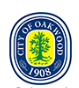 Comité de Jumelages3 avenue des Pages 78110 Le VésinetCorrespondance à adresser à : jumelages.levesinet@gmail.comComité de Jumelages3 avenue des Pages 78110 Le VésinetCorrespondance à adresser à : jumelages.levesinet@gmail.comComité de Jumelages3 avenue des Pages 78110 Le VésinetCorrespondance à adresser à : jumelages.levesinet@gmail.comComité de Jumelages3 avenue des Pages 78110 Le VésinetCorrespondance à adresser à : jumelages.levesinet@gmail.comComité de Jumelages3 avenue des Pages 78110 Le VésinetCorrespondance à adresser à : jumelages.levesinet@gmail.comComité de Jumelages3 avenue des Pages 78110 Le VésinetCorrespondance à adresser à : jumelages.levesinet@gmail.comComité de Jumelages3 avenue des Pages 78110 Le VésinetCorrespondance à adresser à : jumelages.levesinet@gmail.comComité de Jumelages3 avenue des Pages 78110 Le VésinetCorrespondance à adresser à : jumelages.levesinet@gmail.comComité de Jumelages3 avenue des Pages 78110 Le VésinetCorrespondance à adresser à : jumelages.levesinet@gmail.comComité de Jumelages3 avenue des Pages 78110 Le VésinetCorrespondance à adresser à : jumelages.levesinet@gmail.comComité de Jumelages3 avenue des Pages 78110 Le VésinetCorrespondance à adresser à : jumelages.levesinet@gmail.comComité de Jumelages3 avenue des Pages 78110 Le VésinetCorrespondance à adresser à : jumelages.levesinet@gmail.comComité de Jumelages3 avenue des Pages 78110 Le VésinetCorrespondance à adresser à : jumelages.levesinet@gmail.comComité de Jumelages3 avenue des Pages 78110 Le VésinetCorrespondance à adresser à : jumelages.levesinet@gmail.comEchange Le Vésinet – Oakwood (Ohio, USA)Echange Le Vésinet – Oakwood (Ohio, USA)Echange Le Vésinet – Oakwood (Ohio, USA)Echange Le Vésinet – Oakwood (Ohio, USA)Echange Le Vésinet – Oakwood (Ohio, USA)Echange Le Vésinet – Oakwood (Ohio, USA)Echange Le Vésinet – Oakwood (Ohio, USA)Echange Le Vésinet – Oakwood (Ohio, USA)Echange Le Vésinet – Oakwood (Ohio, USA)Echange Le Vésinet – Oakwood (Ohio, USA)Echange Le Vésinet – Oakwood (Ohio, USA)Echange Le Vésinet – Oakwood (Ohio, USA)Echange Le Vésinet – Oakwood (Ohio, USA)Echange Le Vésinet – Oakwood (Ohio, USA)Echange Le Vésinet – Oakwood (Ohio, USA)Echange Le Vésinet – Oakwood (Ohio, USA)Echange Le Vésinet – Oakwood (Ohio, USA)Echange Le Vésinet – Oakwood (Ohio, USA)FAMILLEFAMILLEFAMILLEFAMILLEFAMILLEFAMILLEFAMILLEFAMILLEFAMILLEFAMILLEFAMILLEFAMILLEFAMILLEFAMILLEFAMILLEFAMILLEFAMILLEFAMILLEFAMILLEFAMILLEFAMILLENom du candidatNom du candidatPrénomPrénomPrénomDate de naissanceDate de naissanceLieu de naissanceLieu de naissanceLieu de naissanceNationalitéNationalitéSexeSexeSexe Masculin Masculin Masculin Masculin FémininNom et adresse des parentsNom et adresse des parentsNom et adresse des parentsNom et adresse des parentsNom et adresse des parentsNom et adresse des parentsTel des parentsTel des parentsE-mail des parentsE-mail des parentsE-mail des parentsProfession du pèreProfession du pèreProfession du pèreTel bureauTel bureauProfession de la mèreProfession de la mèreProfession de la mèreTel bureauTel bureauAutres enfants (prénom, âge)Autres enfants (prénom, âge)Autres enfants (prénom, âge)FillesFillesFillesFillesFillesFillesGarçonsGarçonsAnimauxAnimauxAnimaux chat chat chat chat chat chien chien chien chien autres       autres       autres       autres       autres       autres       autres       autres       autres      DomicileDomicileDomicile appartement appartement appartement appartement appartement appartement appartement appartement maison maison maisonHébergement du correspondantHébergement du correspondantHébergement du correspondantHébergement du correspondantHébergement du correspondantHébergement du correspondantHébergement du correspondant chambre individuelle chambre individuelle chambre individuelle chambre individuelle chambre individuelle chambre individuelle chambre individuelle à partager à partager à partager à partager à partager à partager à partagerAccepteriez-vous un correspondant d’un sexe opposé ?Accepteriez-vous un correspondant d’un sexe opposé ?Accepteriez-vous un correspondant d’un sexe opposé ?Accepteriez-vous un correspondant d’un sexe opposé ?Accepteriez-vous un correspondant d’un sexe opposé ?Accepteriez-vous un correspondant d’un sexe opposé ?Accepteriez-vous un correspondant d’un sexe opposé ?Accepteriez-vous un correspondant d’un sexe opposé ?Accepteriez-vous un correspondant d’un sexe opposé ?Accepteriez-vous un correspondant d’un sexe opposé ?Accepteriez-vous un correspondant d’un sexe opposé ?Accepteriez-vous un correspondant d’un sexe opposé ?Accepteriez-vous un correspondant d’un sexe opposé ?Accepteriez-vous un correspondant d’un sexe opposé ? oui non non non non non nonou d’un âge différent ?ou d’un âge différent ?ou d’un âge différent ?ou d’un âge différent ?ou d’un âge différent ?ou d’un âge différent ?ou d’un âge différent ?ou d’un âge différent ?ou d’un âge différent ?ou d’un âge différent ?ou d’un âge différent ?ou d’un âge différent ?ou d’un âge différent ?ou d’un âge différent ? oui non non non non non nonPériode souhaitée pour le séjour et nombre de semainesPériode souhaitée pour le séjour et nombre de semainesPériode souhaitée pour le séjour et nombre de semainesPériode souhaitée pour le séjour et nombre de semainesPériode souhaitée pour le séjour et nombre de semainesPériode souhaitée pour le séjour et nombre de semainesPériode souhaitée pour le séjour et nombre de semainesPériode souhaitée pour le séjour et nombre de semainesPériode souhaitée pour le séjour et nombre de semainesPériode souhaitée pour le séjour et nombre de semainesPériode souhaitée pour le séjour et nombre de semainesPériode souhaitée pour le séjour et nombre de semainesPériode souhaitée pour le séjour et nombre de semainesPériode souhaitée pour le séjour et nombre de semainesPériode où vous pouvez recevoir votre correspondant américain et nombre de semaines Période où vous pouvez recevoir votre correspondant américain et nombre de semaines Période où vous pouvez recevoir votre correspondant américain et nombre de semaines Période où vous pouvez recevoir votre correspondant américain et nombre de semaines Période où vous pouvez recevoir votre correspondant américain et nombre de semaines Période où vous pouvez recevoir votre correspondant américain et nombre de semaines Période où vous pouvez recevoir votre correspondant américain et nombre de semaines Période où vous pouvez recevoir votre correspondant américain et nombre de semaines Période où vous pouvez recevoir votre correspondant américain et nombre de semaines Période où vous pouvez recevoir votre correspondant américain et nombre de semaines Période où vous pouvez recevoir votre correspondant américain et nombre de semaines Période où vous pouvez recevoir votre correspondant américain et nombre de semaines Période où vous pouvez recevoir votre correspondant américain et nombre de semaines Période où vous pouvez recevoir votre correspondant américain et nombre de semaines INFORMATIONS SUR LE CANDIDATINFORMATIONS SUR LE CANDIDATINFORMATIONS SUR LE CANDIDATINFORMATIONS SUR LE CANDIDATINFORMATIONS SUR LE CANDIDATINFORMATIONS SUR LE CANDIDATINFORMATIONS SUR LE CANDIDATINFORMATIONS SUR LE CANDIDATINFORMATIONS SUR LE CANDIDATINFORMATIONS SUR LE CANDIDATINFORMATIONS SUR LE CANDIDATINFORMATIONS SUR LE CANDIDATINFORMATIONS SUR LE CANDIDATINFORMATIONS SUR LE CANDIDATINFORMATIONS SUR LE CANDIDATINFORMATIONS SUR LE CANDIDATINFORMATIONS SUR LE CANDIDATINFORMATIONS SUR LE CANDIDATINFORMATIONS SUR LE CANDIDATINFORMATIONS SUR LE CANDIDATINFORMATIONS SUR LE CANDIDATIntérêts et loisirsIntérêts et loisirsSports pratiquésSports pratiquésInstrument de musiqueInstrument de musiqueInstrument de musiqueInstrument de musiqueSanté : Problèmes particuliers, allergie, régime, médicamentsSanté : Problèmes particuliers, allergie, régime, médicamentsSanté : Problèmes particuliers, allergie, régime, médicamentsSanté : Problèmes particuliers, allergie, régime, médicamentsSanté : Problèmes particuliers, allergie, régime, médicamentsSanté : Problèmes particuliers, allergie, régime, médicamentsSanté : Problèmes particuliers, allergie, régime, médicamentsSanté : Problèmes particuliers, allergie, régime, médicamentsSanté : Problèmes particuliers, allergie, régime, médicamentsSanté : Problèmes particuliers, allergie, régime, médicamentsSanté : Problèmes particuliers, allergie, régime, médicamentsSanté : Problèmes particuliers, allergie, régime, médicamentsSanté : Problèmes particuliers, allergie, régime, médicamentsSanté : Problèmes particuliers, allergie, régime, médicamentsEcoleEcoleClasseClasseClasseClasseAnglais Langue vivanteAnglais Langue vivanteAnglais Langue vivanteAnglais Langue vivante I  I  I  I  I  I  II  II  II  II Autre langueAutre langueAutre langueAutre langue